Практическая работа №2Шкала интерваловО различных температурных шкалахСлово «температура» возникло в те времена, когда люди считали, что в более нагретых телах содержится большее количество особого вещества — теплорода, чем в менее нагретых. Поэтому температура воспринималась как крепость смеси вещества тела и теплорода. По этой причине единицы измерения крепости спиртных напитков и температуры называются одинаково — градусами.Из того, что температура - это кинетическая энергия молекул, ясно, что наиболее естественно измерять её в энергетических единицах (т.е. в системе СИ в джоулях). Однако измерение температуры началось задолго до создания молекулярно-кинетической теории, поэтому практические шкалы измеряют температуру в условных единицах — градусах.Шкала КельвинаВ термодинамике используется шкала Кельвина, в которой температура отсчитывается от абсолютного нуля (состояние, соответствующее минимальной теоретически возможной внутренней энергии тела), а один кельвин равен 1/273.16 расстояния от абсолютного нуля до тройной точки воды (состояния, при котором лёд, вода и водяной пар находятся в равновесии). Для пересчета кельвинов в энергетические единицы служит постоянная Больцмана. Используются также производные единицы: килокельвин, мегакельвин, милликельвин и т.д.Шкала ЦельсияВ быту используется шкала Цельсия, в которой за 0 принимают точку замерзания воды, а за 100° точку кипения воды при атмосферном давлении. Поскольку температура замерзания и кипения воды недостаточно хорошо определена, в настоящее время шкалу Цельсия определяют через шкалу Кельвина: градус Цельсия равен кельвину, абсолютный ноль принимается за −273,15 °C. Шкала Цельсия практически очень удобна, поскольку вода очень распространена на нашей планете и на ней основана наша жизнь. Ноль Цельсия — особая точка для метеорологии, поскольку замерзание атмосферной воды существенно всё меняет.Шкала ФаренгейтаВ Англии и, в особенности, в США используется шкала Фаренгейта. В этой шкале на 100 градусов раздёлен интервал от температуры самой холодной зимы в городе, где жил Фаренгейт, до температуры человеческого тела. Ноль градусов Цельсия — это 32 градуса Фаренгейта, а градус Фаренгейта равен 5/9 градуса Цельсия.В настоящее время принято следующее определение шкалы Фаренгейта: это температурная шкала, 1 градус которой (1 °F) равен 1/180 разности температур кипения воды и таяния льда при атмосферном давлении, а точка таяния льда имеет температуру +32 °F. Температура по шкале Фаренгейта связана с температурой по шкале Цельсия (t °С) соотношением t °С = 5/9 (t °F - 32), то есть изменение температуры на 1 °F соответствует изменению на 5/9 °С. Предложена Г. Фаренгейтом в 1724.Шкала РеомюраПредложенна в 1730 году Р. А. Реомюром, который описал изобретённый им спиртовой термометр.Единица — градус Реомюра (°R), 1 °R равен 1/80 части температурного интервала между опорными точками — температурой таяния льда (0 °R) и кипения воды (80 °R)1 °R = 1,25 °C.В настоящее время шкала вышла из употребления, дольше всего она сохранялась во Франции, на родине автора.Задание. 1) Используя соотношения шкал температур и данные температуры по Фаренгейту из таблицы, вычислите значение температуры по шкалам Цельсия и Кельвина.2) Пользуясь диаграммой перевода температур, определите температуру кипения воды по шкалам Кельвина, Фаренгейта, Ранкина и Реомюра.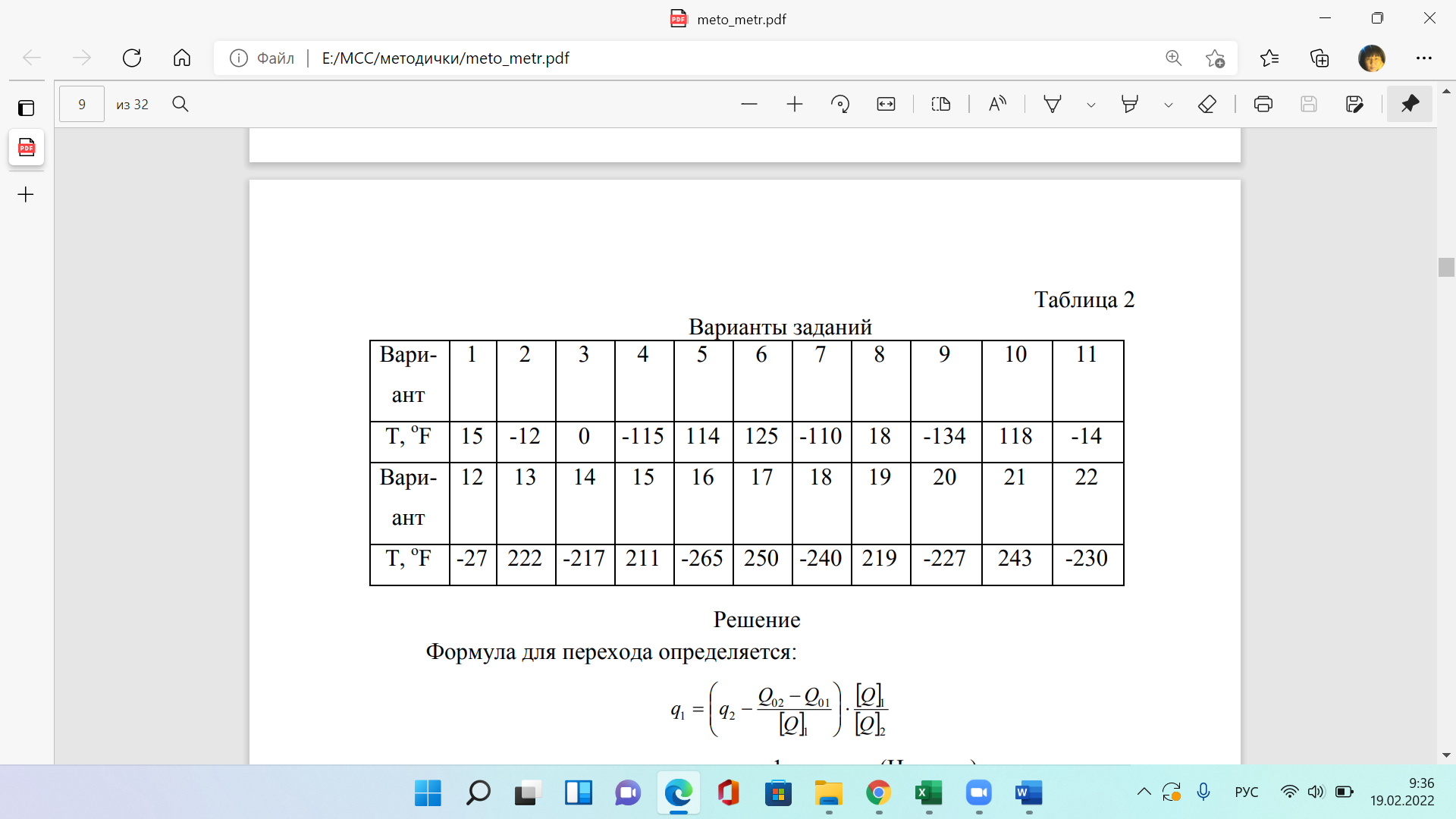 Диаграмма перевода температур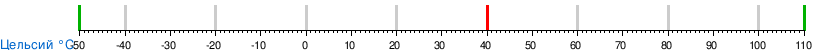 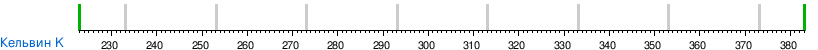 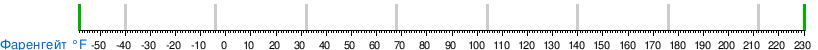 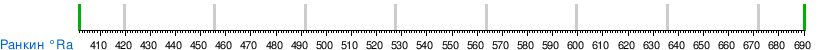 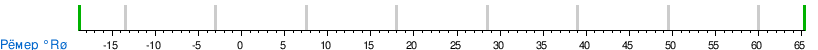 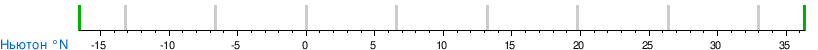 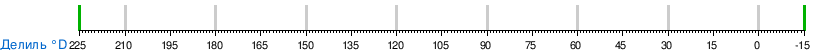 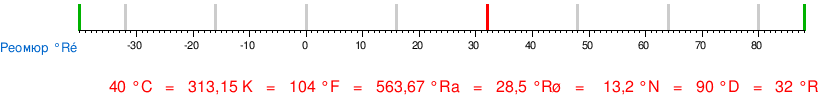 Пересчёт температуры между основными шкаламиПересчёт температуры между основными шкаламиПересчёт температуры между основными шкаламиПересчёт температуры между основными шкаламиКельвинЦельсийФаренгейтКельвин (K)= K= С + 273,15= (F + 459,67) / 1,8Цельсий (°C)= K − 273,15= C= (F − 32) / 1,8Фаренгейт (°F)= K · 1,8 − 459,67= C · 1,8 + 32= F